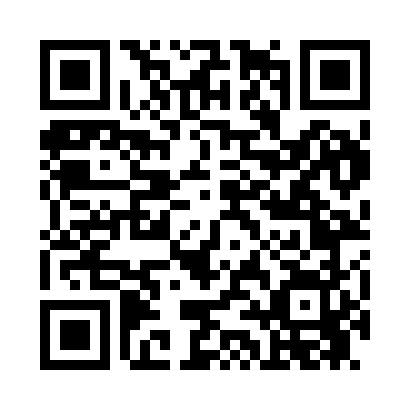 Prayer times for Anton Chico, New Mexico, USAMon 1 Jul 2024 - Wed 31 Jul 2024High Latitude Method: Angle Based RulePrayer Calculation Method: Islamic Society of North AmericaAsar Calculation Method: ShafiPrayer times provided by https://www.salahtimes.comDateDayFajrSunriseDhuhrAsrMaghribIsha1Mon4:245:501:054:538:199:452Tue4:255:511:054:538:199:453Wed4:255:511:054:538:199:444Thu4:265:511:054:538:199:445Fri4:275:521:054:538:189:446Sat4:275:531:054:538:189:437Sun4:285:531:064:538:189:438Mon4:295:541:064:548:189:439Tue4:295:541:064:548:179:4210Wed4:305:551:064:548:179:4211Thu4:315:551:064:548:179:4112Fri4:325:561:064:548:169:4013Sat4:335:571:064:548:169:4014Sun4:345:571:074:548:169:3915Mon4:345:581:074:548:159:3916Tue4:355:591:074:548:159:3817Wed4:365:591:074:548:149:3718Thu4:376:001:074:548:149:3619Fri4:386:011:074:548:139:3520Sat4:396:011:074:548:129:3521Sun4:406:021:074:548:129:3422Mon4:416:031:074:548:119:3323Tue4:426:031:074:548:109:3224Wed4:436:041:074:548:109:3125Thu4:446:051:074:548:099:3026Fri4:456:061:074:548:089:2927Sat4:466:061:074:548:079:2828Sun4:476:071:074:548:079:2729Mon4:486:081:074:538:069:2630Tue4:496:091:074:538:059:2531Wed4:506:091:074:538:049:23